OSNOVNA ŠKOLA IVANA PERKOVCA     Šenkovec, Zagrebačka 30    Š k o l s k a  k u h i n j a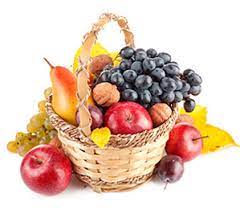 J  E  L  O  V  N  I  K  PRODUŽENI BORAVAK30.10.2023. – 03.11.2023.RUČAK								UŽINAPONEDJELJAK:/UTORAK:/SRIJEDA:/ČETVRTAK:Varivo od poriluka s kobasicama,			             Čokoladne pahuljice, mlijeko, kukuruzni kruh	PETAK:Juha, pohani oslić, pire krumpir, raženi/		    Krekeri od lana, sirni namazpolubijeli kruhD o b a r   t e k !